ברזיה נגישה ,  דגם כנפיים ברזיה עשוי מבטון בעלת תקן נגישות , 2 פיות לשתיה נדרש צינור לחיבור מיים, גובה כנף עליוה 85 סמ גובה כנף תחתונה 70 סמ 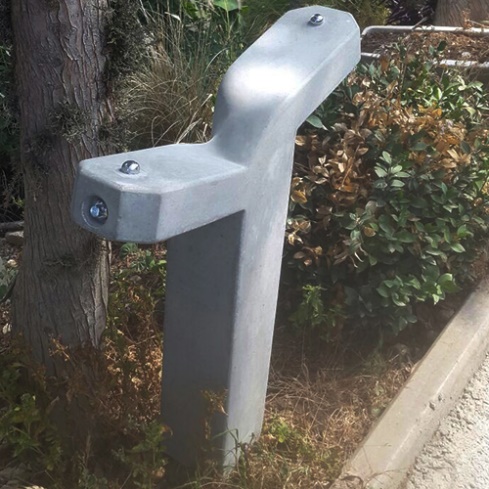 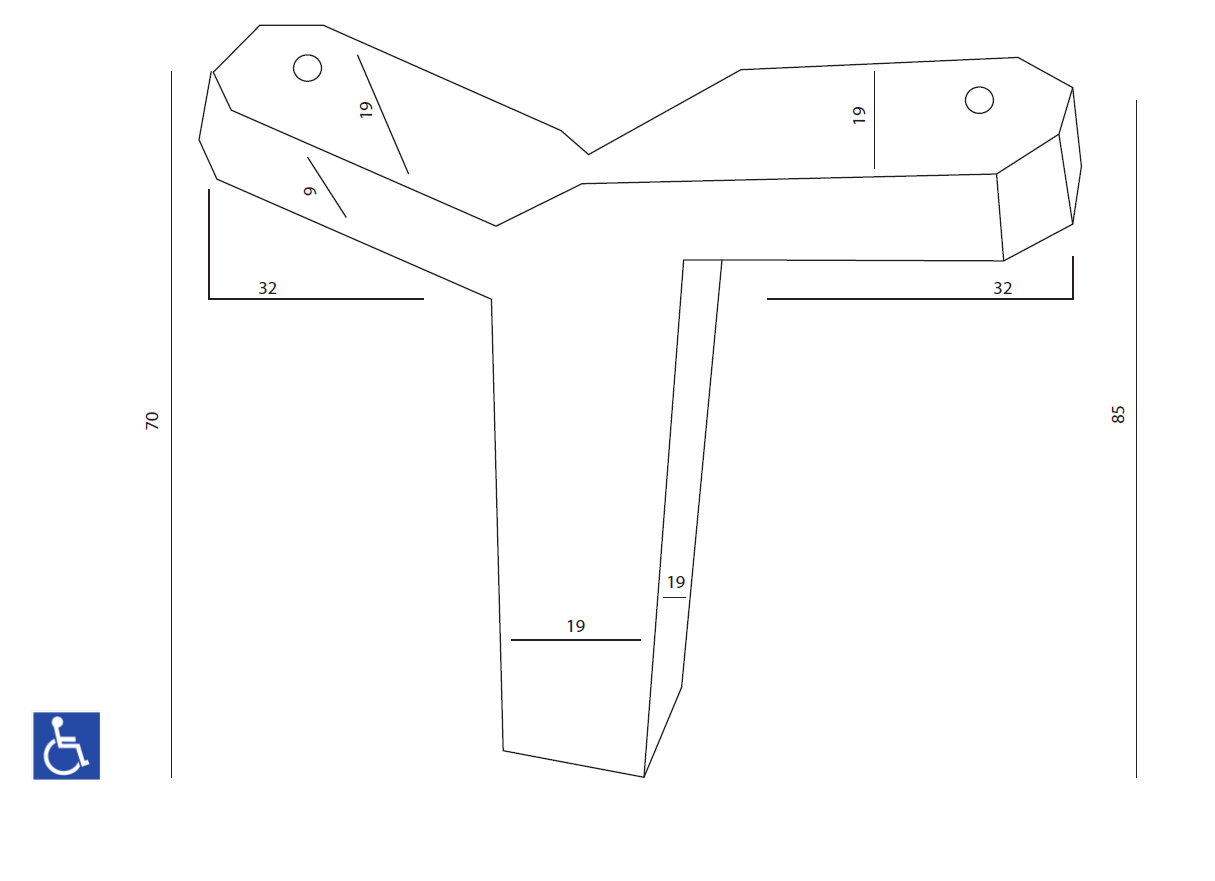 